Study Abroad Emergency Contact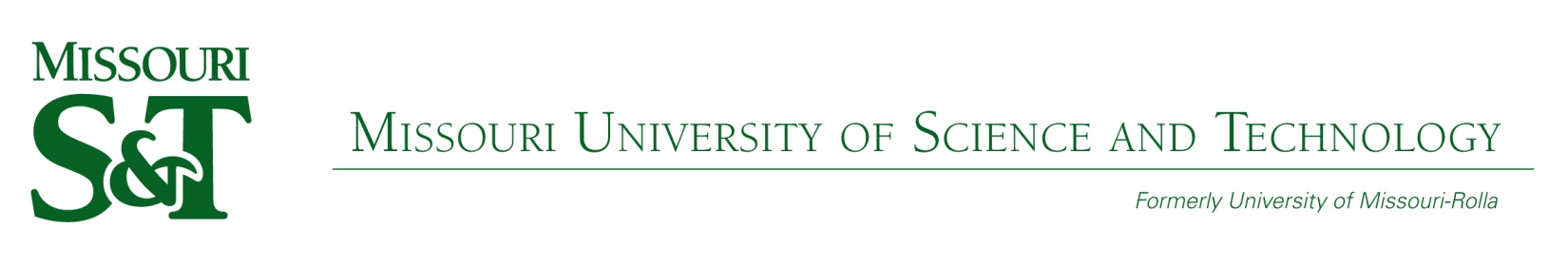 Student Name (Please print clearly):______________________________________________Missouri S&T Student Number:___________________________    Please contact the following person in case of any emergency.ContactFirst Name:__________________________    Last Name:_____________________________Cell Phone:_________________________Home Phone:________________________Work Phone:________________________Address:___________________________________________________________              ____________________________________________________________Relationship:________________________________________________________Contact (If first contact is not reachable)First Name:___________________________   Last Name:___________________________Cell Phone:___________________________Home Phone:__________________________Work Phone:__________________________Address:__________________________________________________________              ___________________________________________________________Relationship:_______________________________________________________By signing and dating this form you are granting Missouri S&T permission to contact the person(s) listed as the emergency contact(s) on this form.   Missouri S&T will use its discretion to determine whether an emergency exists, which may include but is not limited to medical issues or unexplained absence from program trips or other activities.  Signature:_________________________________            Date:______________